Сборка массажной кровати DB-9 (KO-021)Извлеките массажную кровать и комплектующие из упаковки,  положите  на ровную поверхность ложем внизИзвлеките массажную кровать и комплектующие из упаковки,  положите  на ровную поверхность ложем вниз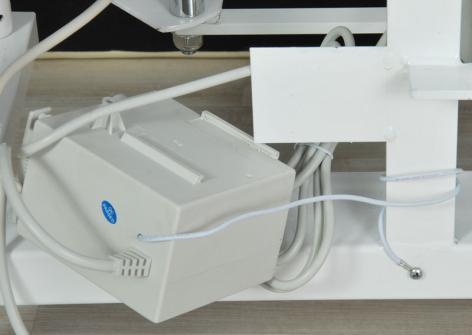 Установите блок питания. Убедитесь, что планка точно вошла в пазы, расположенные на блоке .Присоедините провод заземления к раме массажной кровати винтом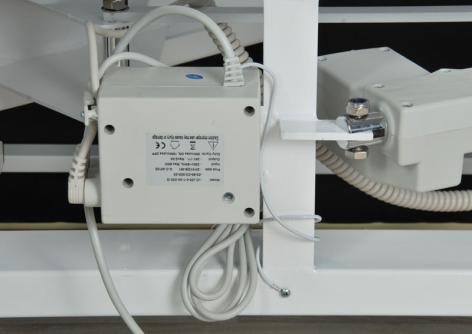 Установите блок питания. Убедитесь, что планка точно вошла в пазы, расположенные на блоке .Присоедините провод заземления к раме массажной кровати винтом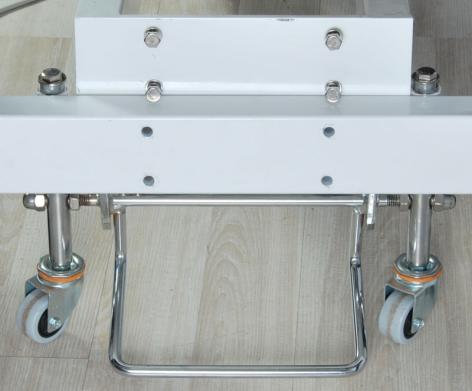 Присоедините опоры  массажной кровати к раме посредством болтов, расположенных в нижней части рамы. Затяните до упора болты с помощью гаечного ключа на 14С помощью плоскогубцев вставьте пружины в специальные пазы 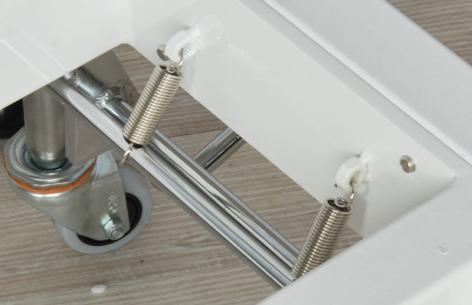 Присоедините опоры  массажной кровати к раме посредством болтов, расположенных в нижней части рамы. Затяните до упора болты с помощью гаечного ключа на 14С помощью плоскогубцев вставьте пружины в специальные пазы 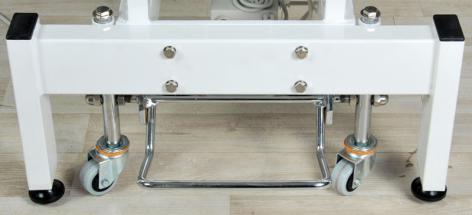 Проверьте правильность сборки опор и механизма транспортировки массажной кровати. Для этого  поднимите и опустите педаль.Установите кровать в рабочее положениеУстановите кровать в рабочее положение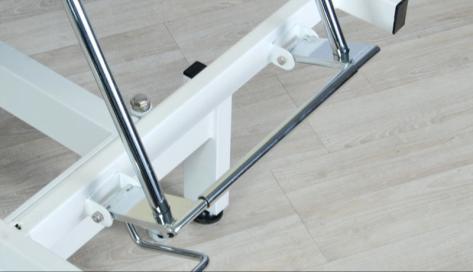 Проденьте стержни управления спинной секции через отверстия рычагаЗафиксируйте их с помощью болтов с гайками и затяните с помощью ключа на 10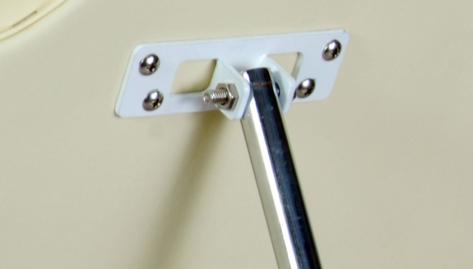 Проденьте стержни управления спинной секции через отверстия рычагаЗафиксируйте их с помощью болтов с гайками и затяните с помощью ключа на 10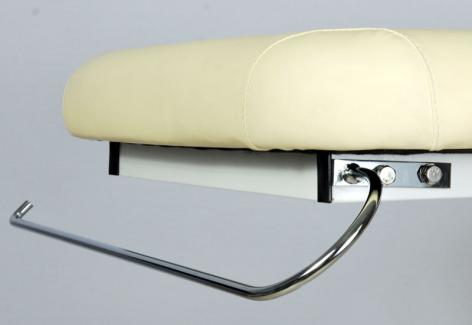 Присоедините штангу для полотенца к ложементу. Затяните болты с помощью ключа на 14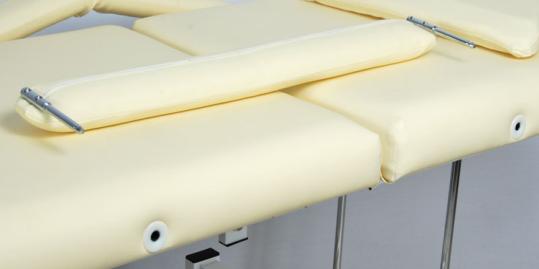 Вставьте подлокотники в специальные пазы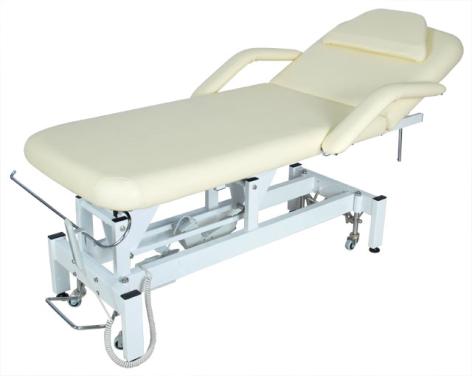 Подключите кровать к сети и проверьте работу пульта управления подъёмом ложа. Установите подушку на люверс.Массажная кровать  готова к эксплуатации